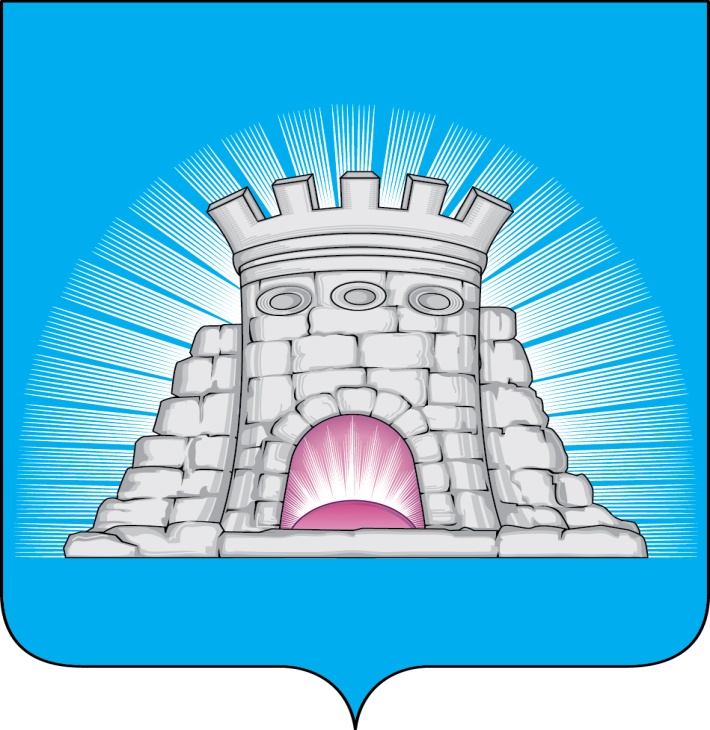 П О С Т А Н О В Л Е Н И Е                                                   02.08.2023           №  1163/8г.Зарайск                                             О внесении изменений в Устав                                    муниципального бюджетного учреждения                                                                      «Дом культуры поселка «Зарайский»      Руководствуясь Гражданским кодексом Российской Федерации, Федеральным законом от 12.01.1996 № 7-ФЗ «О некоммерческих организациях», Законом Российской Федерации от 09.10.1992 № 3612-1 «Основы законодательства Российской Федерации о культуре», постановлениями главы городского округа Зарайск Московской области от 26.06.2023 № 918/6 «О признании утратившими силу отдельных муниципальных правовых актов», от 26.06.2023 № 919/6 «Об утверждении Порядка определения платы за счет средств физических и юридических лиц по договорам об оказании платных услуг муниципальными учреждениями культуры, физической культуры и спорта городского округа Зарайск Московской области», Уставом муниципального бюджетного учреждения «Дом культуры поселка «Зарайский»,                                  П О С Т А Н О В Л Я Ю:      1. Утвердить изменения в Устав муниципального бюджетного учреждения «Дом культуры поселка «Зарайский» (далее – МБУ «Дом культуры поселка «Зарайский»)  (прилагаются).      2. Директору МБУ «Дом культуры поселка «Зарайский» Марковой О.Е. осуществить необходимые действия, связанные с государственной регистрацией изменений в Устав учреждения, в налоговом органе в порядке и сроки, предусмотренные действующим законодательством Российской Федерации.     3.Настоящее постановление опубликовать в периодическом печатном издании «Зарайский вестник» - приложении к общественно-политической газете «За новую жизнь» и разместить на официальном сайте администрации городского округа Зарайск Московской области в сети «Интернет».                                                                                                                        011843     4. Контроль за исполнением настоящего постановления возложить на председателя комитета по культуре, физической культуре, спорту, работе с детьми и молодежью администрации городского округа Зарайск Московской области А.М. Орловского.                И.О. главы городского округа Зарайск   А.А. Простоквашин        Верно:Начальник службы делопроизводства    Л.Б. Ивлева        02.08.2023Послано: в дело, МБУ «ДК поселка «Зарайский», ККФКСР с ДиМ,  Гулькиной Р.Д., ОЭиИ, юридический отдел, прокуратуре,  СВ  со СМИ,                                 газета «Зарайский Вестник».        Н.В. Клемешова         66-2-51-81                                                                                                          Приложение                                                                                                                                                                                                                                                                                                                 к постановлению и.о. главы                                                                                                 городского округа Зарайск                                                                                                    Московской области                                                                                                   от 02.08.2023 № 1163/8Изменения в Устав муниципального бюджетного учреждения «Дом культуры поселка «Зарайский»     1. П. 2.5. раздела 2 «Цель, задачи и виды деятельности Учреждения» Устава изложить в следующей редакции:«Учреждение вправе сверх установленного муниципального задания, а также в случаях, определённых федеральными законами, в пределах установленного муниципального задания выполнять работы, оказывать услуги, относящиеся к его основным видам деятельности, предусмотренными пунктом 2.4. настоящего Устава, в сфере деятельности, указанной в пункте 2.1. настоящего Устава, для физических и юридических лиц за плату, на одинаковых при оказании одних и тех же услуг условиях. Порядок определения указанной платы устанавливается соответствующим органом, осуществляющим функции и полномочия учредителя, если иное не предусмотрено Федеральным законом».